20.02.2014Работа с молодыми избирателями является приоритетной в деле правового просвещения избирателей и должна иметь адресную направленность, разнообразие неформальных подходов и методов, включая использование новых технологий. 20 февраля сотрудники центральной библиотеки организовали встречу с молодыми избирателями. Мероприятие на тему «День молодого избирателя. Молодежь и закон» с учащимися Сармановского аграрного колледжа было организовано совместно с МБУ «Централизованная библиотека», Выступила с обращением к молодым избирателям председатель Сармановской территориальной избирательной комиссии Сафина Зульфия Гайнановна. Она рассказала ребятам об организации выборов, о порядке проведения выборов, о порядке голосования и подсчете голосов, ответила на вопросы ребят. Затем Гарифуллина Разина Маснавиевна – заведующая МБУ «Централизованная библиотека», Мадьярова Гульнур Нуровна – библиограф МБУ «Централизованная библиотека» познакомили ребят с историей выборов, и ролью в развитии человечеств, сделали обзор на книжную выставку “Киләчәкне бергә төзибез”. И провели викторину.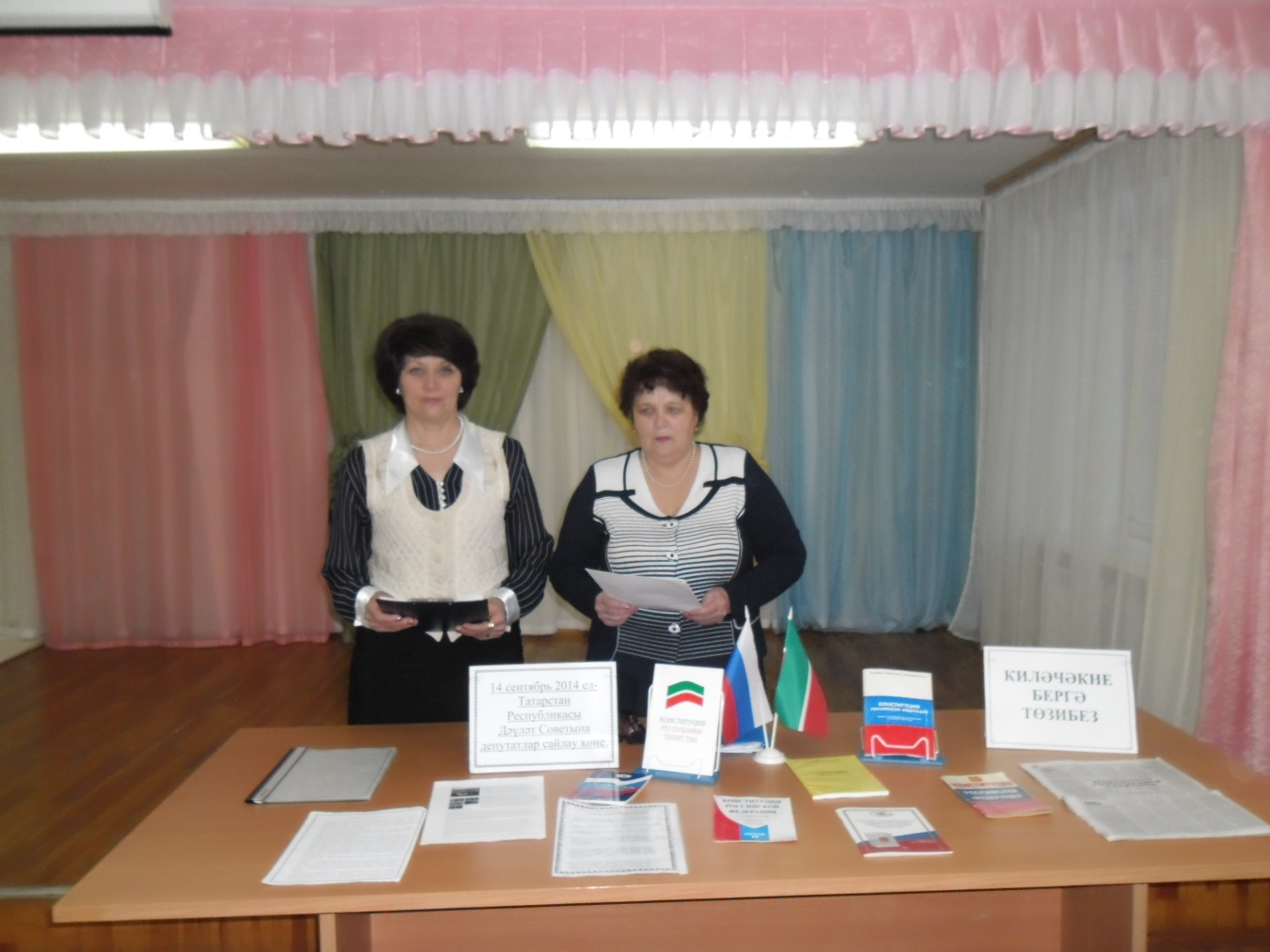 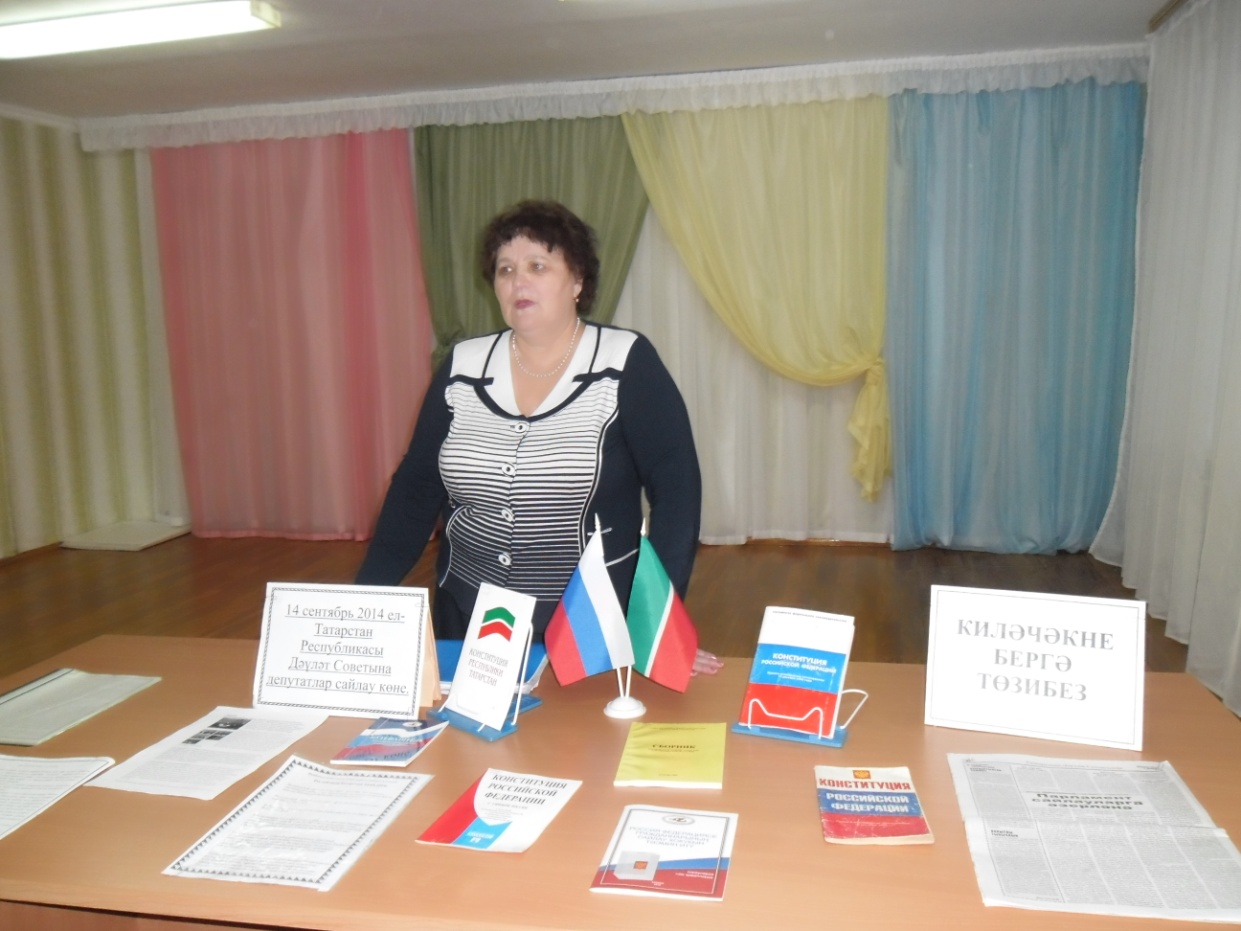 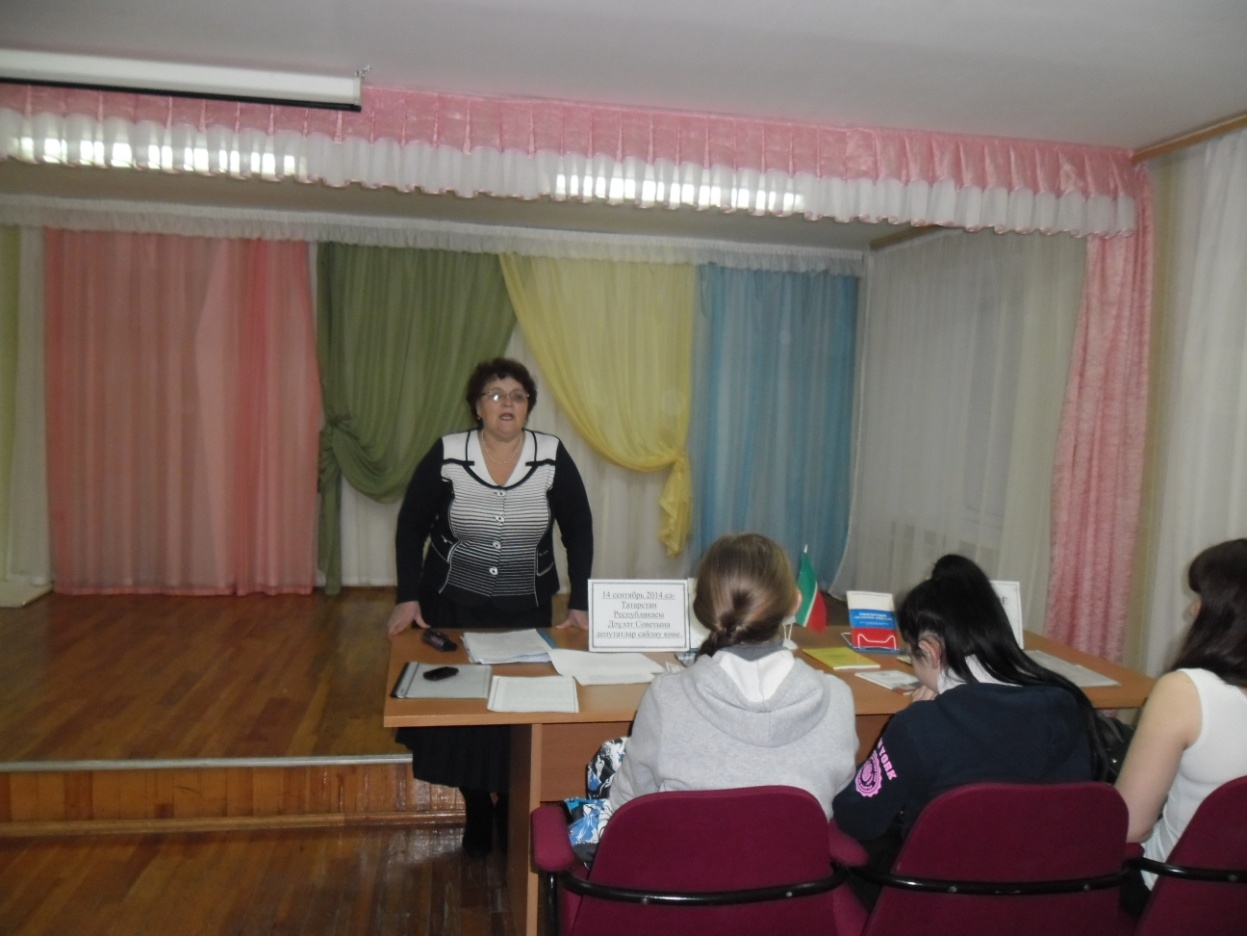 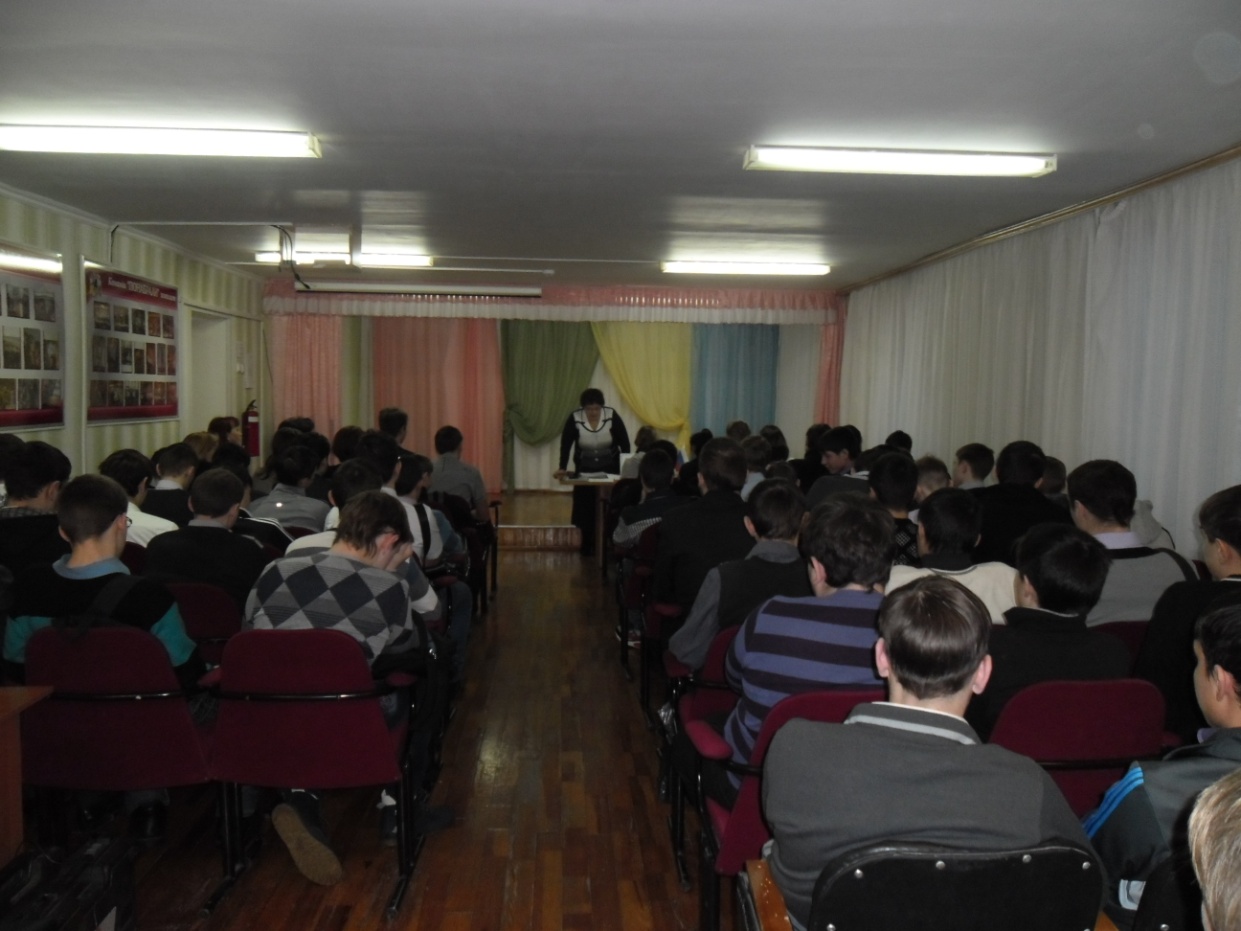 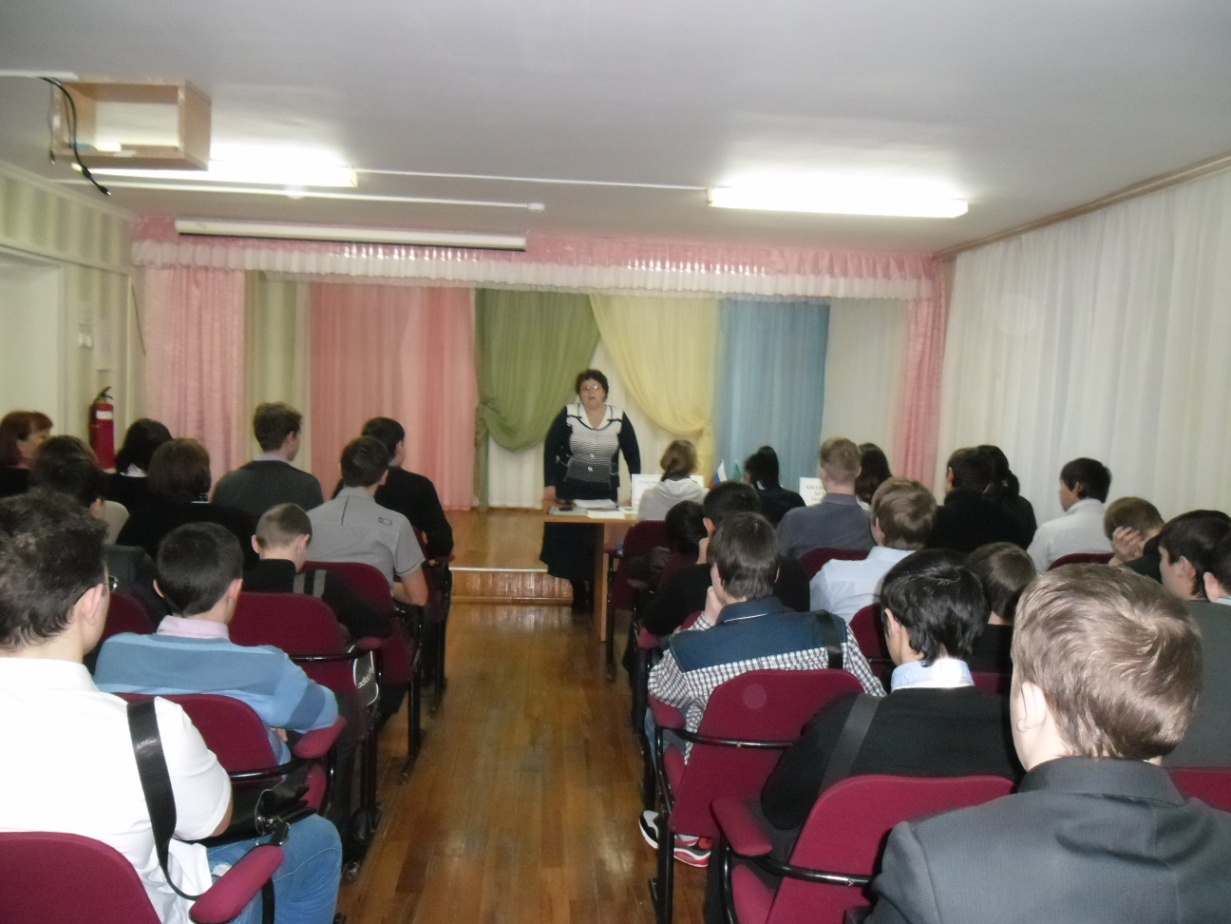 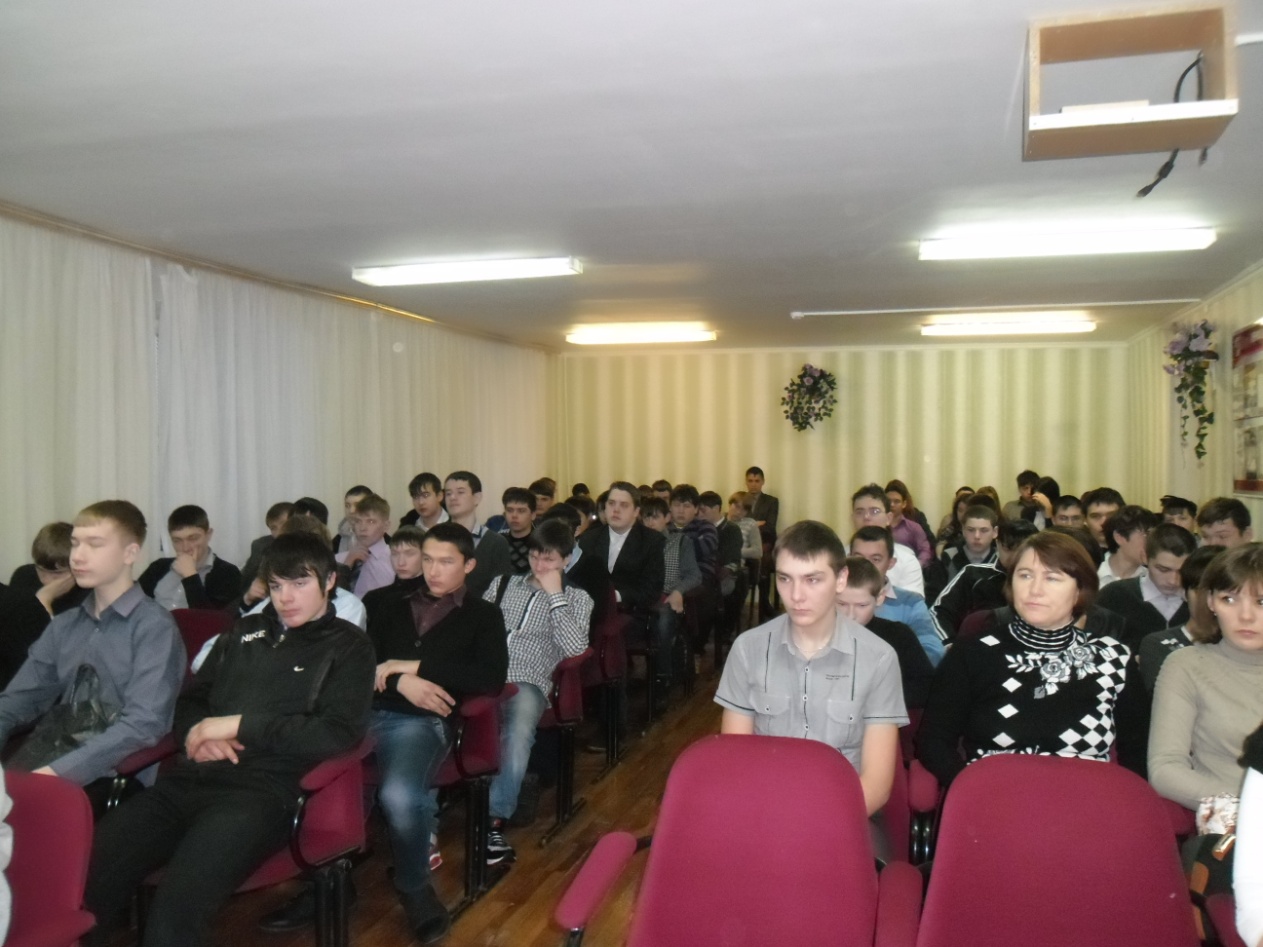 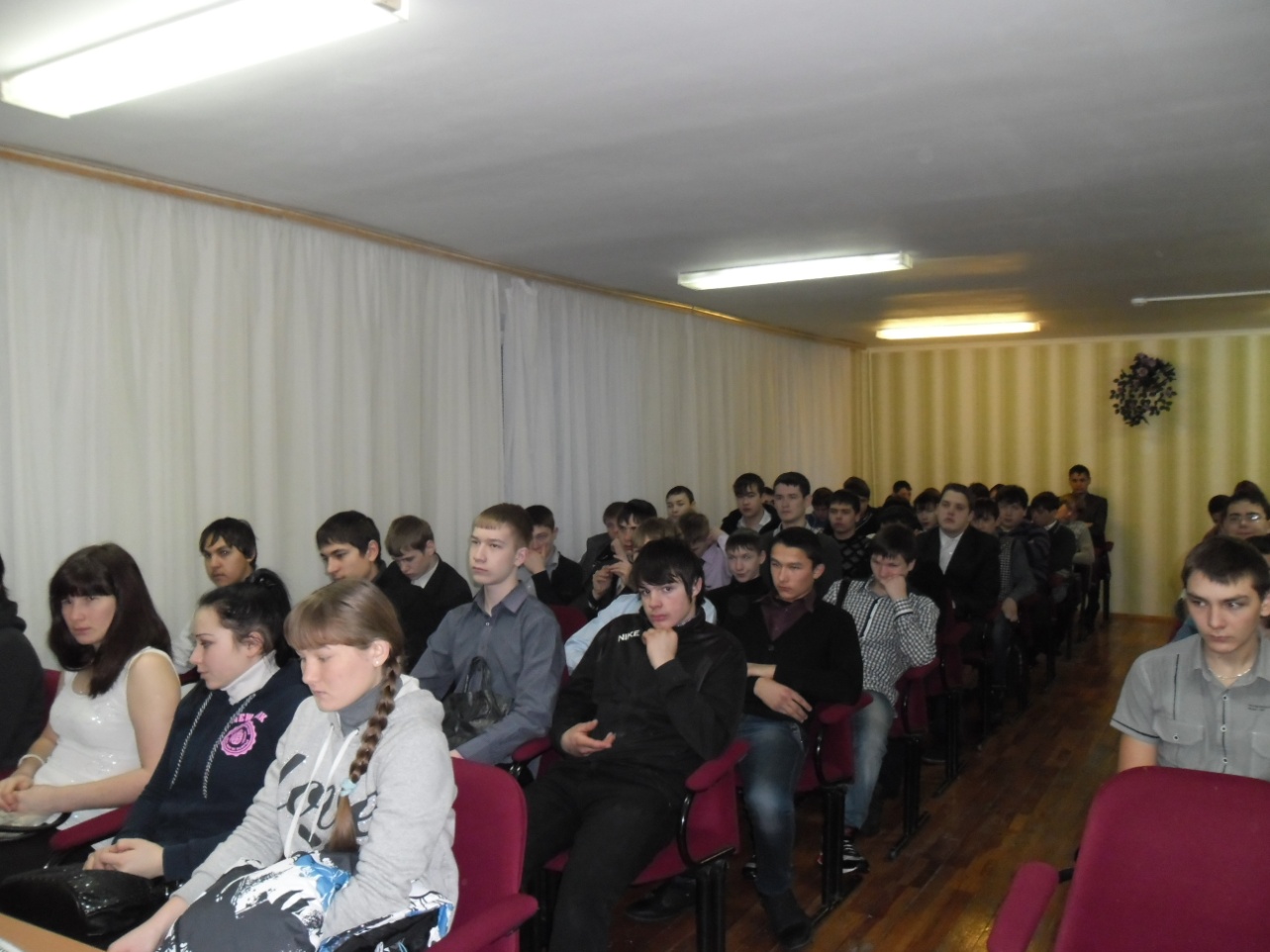 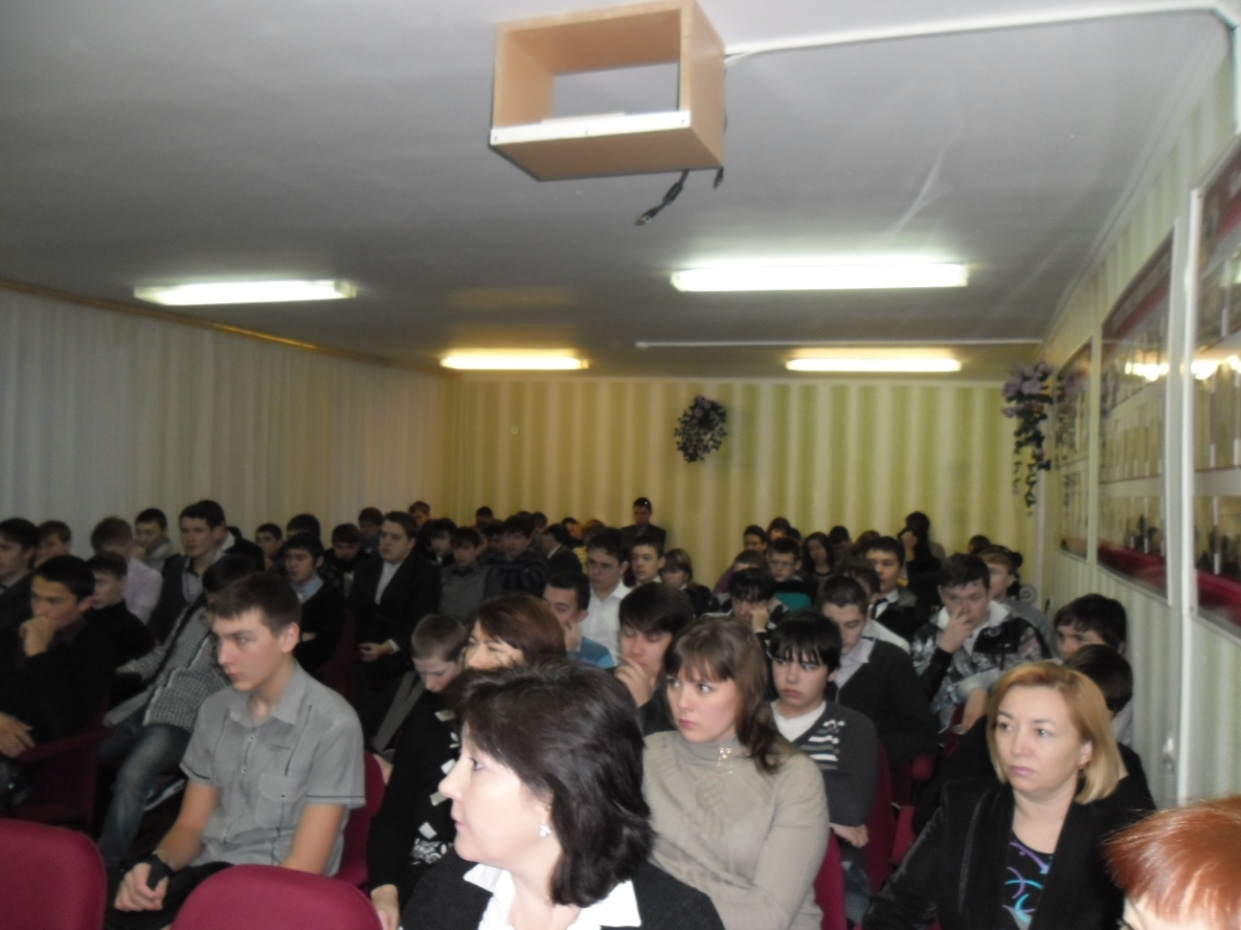 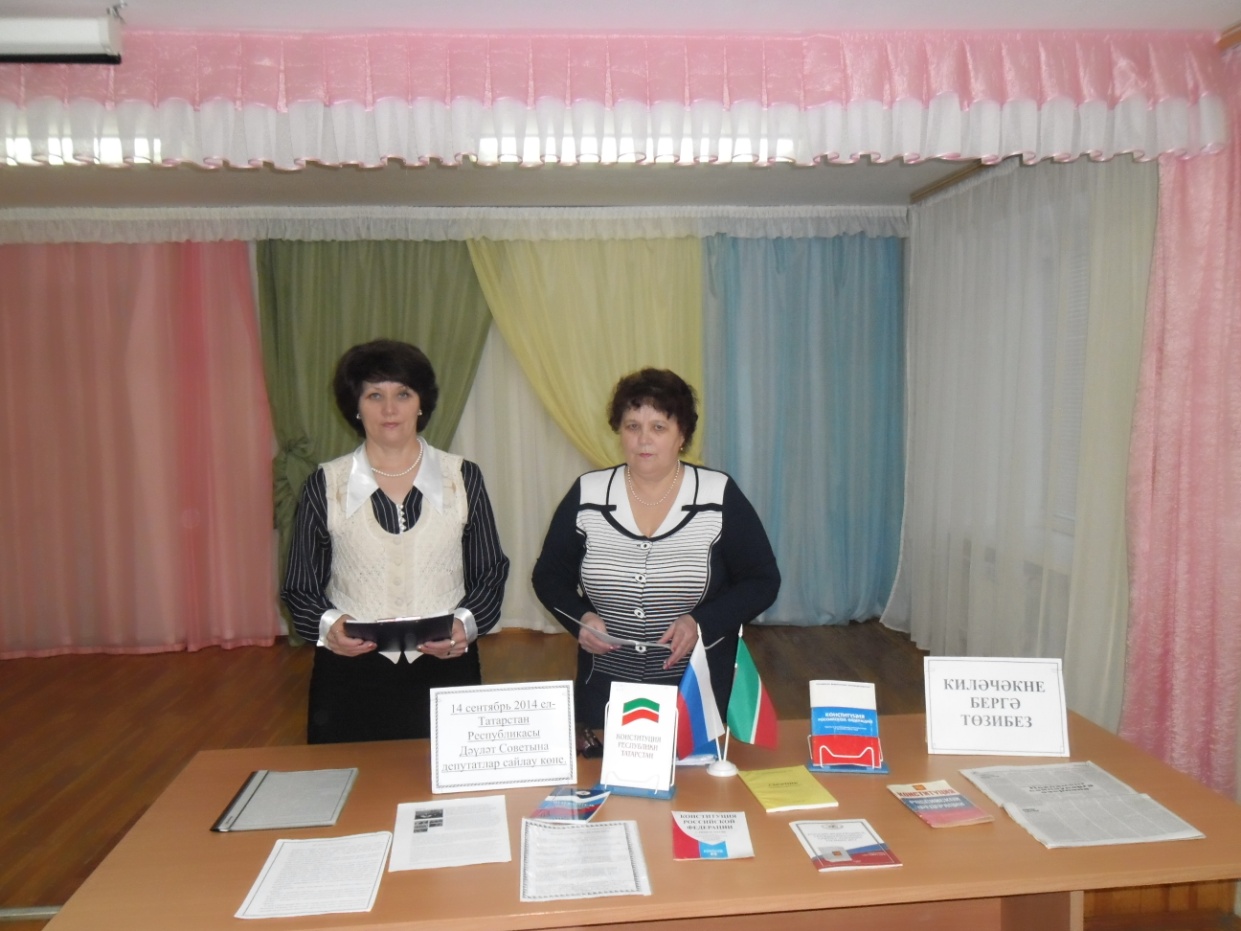 